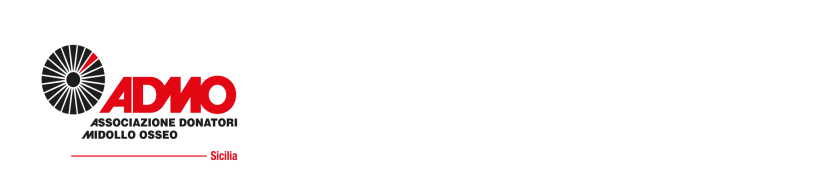 SCRIVERE IN STAMPATELLO SCRIVERE IN STAMPATELLO SCRIVERE IN STAMPATELLO SCRIVERE IN STAMPATELLO SCRIVERE IN STAMPATELLO SCRIVERE IN STAMPATELLO SCRIVERE IN STAMPATELLO SCRIVERE IN STAMPATELLO SCRIVERE IN STAMPATELLO SCRIVERE IN STAMPATELLO Dati AnagraficiDati AnagraficiDati AnagraficiDati AnagraficiDati AnagraficiDati AnagraficiDati AnagraficiDati AnagraficiDati AnagraficiDati AnagraficiCognomeCognomeCognomeCognomeCognomeCognomeCognomeNomeNomeNomeData di nascitaData di nascitaData di nascitaData di nascitaData di nascita               Luogo di nascita               Luogo di nascita               Luogo di nascita               Luogo di nascita               Luogo di nascitaCodice fiscaleCodice fiscaleCodice fiscaleDomicilioDomicilioDomicilioDomicilioDomicilioDomicilioDomicilioDomicilioDomicilioDomicilioIndirizzoIndirizzoIndirizzoIndirizzoIndirizzoIndirizzoIndirizzoIndirizzoIndirizzoIndirizzoCittàCittàCittàCittàCAP   CittàCittàCittàCittàProv.CittàCittàCittàCittàRecapitiRecapitiRecapitiRecapitiRecapitiRecapitiRecapitiRecapitiRecapitiRecapiticellularecellularecellularecellularecellularecellularecellulareAltro Tel.Altro Tel.Altro Tel.E-MailE-MailDOMANDA DI ISCRIZIONE SOCIODOMANDA DI ISCRIZIONE SOCIODOMANDA DI ISCRIZIONE SOCIODOMANDA DI ISCRIZIONE SOCIODOMANDA DI ISCRIZIONE SOCIODOMANDA DI ISCRIZIONE SOCIODOMANDA DI ISCRIZIONE SOCIODOMANDA DI ISCRIZIONE SOCIODOMANDA DI ISCRIZIONE SOCIODOMANDA DI ISCRIZIONE SOCIOATTENZIONE: Il richiedente è tenuto a leggere l’informativa allegata prima di firmare il consenso al trattamento dei dati personali.Si impegna altresì a conoscere e rispettare lo Statuto, il Regolamento e il Codice Etico dell’Associazione, consultabili e scaricabili dal sito www.admosicilia.itCon la presente, chiedo di essere ammesso come Socio ADMO Sicilia ODVcon sede in Palermo, Via Trabucco n.180- CF 97074810827ATTENZIONE: Il richiedente è tenuto a leggere l’informativa allegata prima di firmare il consenso al trattamento dei dati personali.Si impegna altresì a conoscere e rispettare lo Statuto, il Regolamento e il Codice Etico dell’Associazione, consultabili e scaricabili dal sito www.admosicilia.itCon la presente, chiedo di essere ammesso come Socio ADMO Sicilia ODVcon sede in Palermo, Via Trabucco n.180- CF 97074810827ATTENZIONE: Il richiedente è tenuto a leggere l’informativa allegata prima di firmare il consenso al trattamento dei dati personali.Si impegna altresì a conoscere e rispettare lo Statuto, il Regolamento e il Codice Etico dell’Associazione, consultabili e scaricabili dal sito www.admosicilia.itCon la presente, chiedo di essere ammesso come Socio ADMO Sicilia ODVcon sede in Palermo, Via Trabucco n.180- CF 97074810827ATTENZIONE: Il richiedente è tenuto a leggere l’informativa allegata prima di firmare il consenso al trattamento dei dati personali.Si impegna altresì a conoscere e rispettare lo Statuto, il Regolamento e il Codice Etico dell’Associazione, consultabili e scaricabili dal sito www.admosicilia.itCon la presente, chiedo di essere ammesso come Socio ADMO Sicilia ODVcon sede in Palermo, Via Trabucco n.180- CF 97074810827ATTENZIONE: Il richiedente è tenuto a leggere l’informativa allegata prima di firmare il consenso al trattamento dei dati personali.Si impegna altresì a conoscere e rispettare lo Statuto, il Regolamento e il Codice Etico dell’Associazione, consultabili e scaricabili dal sito www.admosicilia.itCon la presente, chiedo di essere ammesso come Socio ADMO Sicilia ODVcon sede in Palermo, Via Trabucco n.180- CF 97074810827ATTENZIONE: Il richiedente è tenuto a leggere l’informativa allegata prima di firmare il consenso al trattamento dei dati personali.Si impegna altresì a conoscere e rispettare lo Statuto, il Regolamento e il Codice Etico dell’Associazione, consultabili e scaricabili dal sito www.admosicilia.itCon la presente, chiedo di essere ammesso come Socio ADMO Sicilia ODVcon sede in Palermo, Via Trabucco n.180- CF 97074810827ATTENZIONE: Il richiedente è tenuto a leggere l’informativa allegata prima di firmare il consenso al trattamento dei dati personali.Si impegna altresì a conoscere e rispettare lo Statuto, il Regolamento e il Codice Etico dell’Associazione, consultabili e scaricabili dal sito www.admosicilia.itCon la presente, chiedo di essere ammesso come Socio ADMO Sicilia ODVcon sede in Palermo, Via Trabucco n.180- CF 97074810827ATTENZIONE: Il richiedente è tenuto a leggere l’informativa allegata prima di firmare il consenso al trattamento dei dati personali.Si impegna altresì a conoscere e rispettare lo Statuto, il Regolamento e il Codice Etico dell’Associazione, consultabili e scaricabili dal sito www.admosicilia.itCon la presente, chiedo di essere ammesso come Socio ADMO Sicilia ODVcon sede in Palermo, Via Trabucco n.180- CF 97074810827ATTENZIONE: Il richiedente è tenuto a leggere l’informativa allegata prima di firmare il consenso al trattamento dei dati personali.Si impegna altresì a conoscere e rispettare lo Statuto, il Regolamento e il Codice Etico dell’Associazione, consultabili e scaricabili dal sito www.admosicilia.itCon la presente, chiedo di essere ammesso come Socio ADMO Sicilia ODVcon sede in Palermo, Via Trabucco n.180- CF 97074810827ATTENZIONE: Il richiedente è tenuto a leggere l’informativa allegata prima di firmare il consenso al trattamento dei dati personali.Si impegna altresì a conoscere e rispettare lo Statuto, il Regolamento e il Codice Etico dell’Associazione, consultabili e scaricabili dal sito www.admosicilia.itCon la presente, chiedo di essere ammesso come Socio ADMO Sicilia ODVcon sede in Palermo, Via Trabucco n.180- CF 97074810827DATA___________      firma___________________________________________DATA___________      firma___________________________________________DATA___________      firma___________________________________________DATA___________      firma___________________________________________DATA___________      firma___________________________________________DATA___________      firma___________________________________________DATA___________      firma___________________________________________DATA___________      firma___________________________________________DATA___________      firma___________________________________________DATA___________      firma___________________________________________Consenso al Trattamento DatiConsenso al Trattamento DatiConsenso al Trattamento DatiConsenso al Trattamento DatiConsenso al Trattamento DatiConsenso al Trattamento DatiConsenso al Trattamento DatiConsenso al Trattamento DatiConsenso al Trattamento DatiConsenso al Trattamento DatiPresa visione dell’informativa allegata, che dichiaro di aver letto e compreso (attenzione: il richiedente è tenuto a leggere l’informativa prima di firmare il consenso al trattamento dei dati personali),Presa visione dell’informativa allegata, che dichiaro di aver letto e compreso (attenzione: il richiedente è tenuto a leggere l’informativa prima di firmare il consenso al trattamento dei dati personali),Presa visione dell’informativa allegata, che dichiaro di aver letto e compreso (attenzione: il richiedente è tenuto a leggere l’informativa prima di firmare il consenso al trattamento dei dati personali),Presa visione dell’informativa allegata, che dichiaro di aver letto e compreso (attenzione: il richiedente è tenuto a leggere l’informativa prima di firmare il consenso al trattamento dei dati personali),Presa visione dell’informativa allegata, che dichiaro di aver letto e compreso (attenzione: il richiedente è tenuto a leggere l’informativa prima di firmare il consenso al trattamento dei dati personali),Presa visione dell’informativa allegata, che dichiaro di aver letto e compreso (attenzione: il richiedente è tenuto a leggere l’informativa prima di firmare il consenso al trattamento dei dati personali),Presa visione dell’informativa allegata, che dichiaro di aver letto e compreso (attenzione: il richiedente è tenuto a leggere l’informativa prima di firmare il consenso al trattamento dei dati personali),Presa visione dell’informativa allegata, che dichiaro di aver letto e compreso (attenzione: il richiedente è tenuto a leggere l’informativa prima di firmare il consenso al trattamento dei dati personali),Presa visione dell’informativa allegata, che dichiaro di aver letto e compreso (attenzione: il richiedente è tenuto a leggere l’informativa prima di firmare il consenso al trattamento dei dati personali),Presa visione dell’informativa allegata, che dichiaro di aver letto e compreso (attenzione: il richiedente è tenuto a leggere l’informativa prima di firmare il consenso al trattamento dei dati personali),ACCONSENTOACCONSENTOACCONSENTOACCONSENTOACCONSENTOACCONSENTONON ACCONSENTONON ACCONSENTONON ACCONSENTONON ACCONSENTOaltrattamentodeimieidatipersonalidapartediADMOperlefinalitàdi cui aipuntida3.1) a 3.4)
NB: il consenso al trattamento dei dati per tali finalità è obbligatorio.In mancanza ADMO non potrà accettare la richiesta d’iscrizione.altrattamentodeimieidatipersonalidapartediADMOperlefinalitàdi cui aipuntida3.1) a 3.4)
NB: il consenso al trattamento dei dati per tali finalità è obbligatorio.In mancanza ADMO non potrà accettare la richiesta d’iscrizione.altrattamentodeimieidatipersonalidapartediADMOperlefinalitàdi cui aipuntida3.1) a 3.4)
NB: il consenso al trattamento dei dati per tali finalità è obbligatorio.In mancanza ADMO non potrà accettare la richiesta d’iscrizione.altrattamentodeimieidatipersonalidapartediADMOperlefinalitàdi cui aipuntida3.1) a 3.4)
NB: il consenso al trattamento dei dati per tali finalità è obbligatorio.In mancanza ADMO non potrà accettare la richiesta d’iscrizione.altrattamentodeimieidatipersonalidapartediADMOperlefinalitàdi cui aipuntida3.1) a 3.4)
NB: il consenso al trattamento dei dati per tali finalità è obbligatorio.In mancanza ADMO non potrà accettare la richiesta d’iscrizione.altrattamentodeimieidatipersonalidapartediADMOperlefinalitàdi cui aipuntida3.1) a 3.4)
NB: il consenso al trattamento dei dati per tali finalità è obbligatorio.In mancanza ADMO non potrà accettare la richiesta d’iscrizione.altrattamentodeimieidatipersonalidapartediADMOperlefinalitàdi cui aipuntida3.1) a 3.4)
NB: il consenso al trattamento dei dati per tali finalità è obbligatorio.In mancanza ADMO non potrà accettare la richiesta d’iscrizione.altrattamentodeimieidatipersonalidapartediADMOperlefinalitàdi cui aipuntida3.1) a 3.4)
NB: il consenso al trattamento dei dati per tali finalità è obbligatorio.In mancanza ADMO non potrà accettare la richiesta d’iscrizione.altrattamentodeimieidatipersonalidapartediADMOperlefinalitàdi cui aipuntida3.1) a 3.4)
NB: il consenso al trattamento dei dati per tali finalità è obbligatorio.In mancanza ADMO non potrà accettare la richiesta d’iscrizione.altrattamentodeimieidatipersonalidapartediADMOperlefinalitàdi cui aipuntida3.1) a 3.4)
NB: il consenso al trattamento dei dati per tali finalità è obbligatorio.In mancanza ADMO non potrà accettare la richiesta d’iscrizione.ACCONSENTOACCONSENTOACCONSENTOACCONSENTOACCONSENTOACCONSENTONON ACCONSENTONON ACCONSENTONON ACCONSENTONON ACCONSENTOallarealizzazionenelsitowebassociativo o suisocialnetwork, dimaterialeaudiovisivo con immagini, video o materiale multimediale che mi ritraggono e acquisiti con il mio consenso,perlefinalitàdicuialpunto 3.5)esclusivamenteperattivitàdipromozionedegliscopistatutaridiADMO.NB: il consenso è facoltativo.allarealizzazionenelsitowebassociativo o suisocialnetwork, dimaterialeaudiovisivo con immagini, video o materiale multimediale che mi ritraggono e acquisiti con il mio consenso,perlefinalitàdicuialpunto 3.5)esclusivamenteperattivitàdipromozionedegliscopistatutaridiADMO.NB: il consenso è facoltativo.allarealizzazionenelsitowebassociativo o suisocialnetwork, dimaterialeaudiovisivo con immagini, video o materiale multimediale che mi ritraggono e acquisiti con il mio consenso,perlefinalitàdicuialpunto 3.5)esclusivamenteperattivitàdipromozionedegliscopistatutaridiADMO.NB: il consenso è facoltativo.allarealizzazionenelsitowebassociativo o suisocialnetwork, dimaterialeaudiovisivo con immagini, video o materiale multimediale che mi ritraggono e acquisiti con il mio consenso,perlefinalitàdicuialpunto 3.5)esclusivamenteperattivitàdipromozionedegliscopistatutaridiADMO.NB: il consenso è facoltativo.allarealizzazionenelsitowebassociativo o suisocialnetwork, dimaterialeaudiovisivo con immagini, video o materiale multimediale che mi ritraggono e acquisiti con il mio consenso,perlefinalitàdicuialpunto 3.5)esclusivamenteperattivitàdipromozionedegliscopistatutaridiADMO.NB: il consenso è facoltativo.allarealizzazionenelsitowebassociativo o suisocialnetwork, dimaterialeaudiovisivo con immagini, video o materiale multimediale che mi ritraggono e acquisiti con il mio consenso,perlefinalitàdicuialpunto 3.5)esclusivamenteperattivitàdipromozionedegliscopistatutaridiADMO.NB: il consenso è facoltativo.allarealizzazionenelsitowebassociativo o suisocialnetwork, dimaterialeaudiovisivo con immagini, video o materiale multimediale che mi ritraggono e acquisiti con il mio consenso,perlefinalitàdicuialpunto 3.5)esclusivamenteperattivitàdipromozionedegliscopistatutaridiADMO.NB: il consenso è facoltativo.allarealizzazionenelsitowebassociativo o suisocialnetwork, dimaterialeaudiovisivo con immagini, video o materiale multimediale che mi ritraggono e acquisiti con il mio consenso,perlefinalitàdicuialpunto 3.5)esclusivamenteperattivitàdipromozionedegliscopistatutaridiADMO.NB: il consenso è facoltativo.allarealizzazionenelsitowebassociativo o suisocialnetwork, dimaterialeaudiovisivo con immagini, video o materiale multimediale che mi ritraggono e acquisiti con il mio consenso,perlefinalitàdicuialpunto 3.5)esclusivamenteperattivitàdipromozionedegliscopistatutaridiADMO.NB: il consenso è facoltativo.allarealizzazionenelsitowebassociativo o suisocialnetwork, dimaterialeaudiovisivo con immagini, video o materiale multimediale che mi ritraggono e acquisiti con il mio consenso,perlefinalitàdicuialpunto 3.5)esclusivamenteperattivitàdipromozionedegliscopistatutaridiADMO.NB: il consenso è facoltativo.Data:                                              Firma:Data:                                              Firma:Data:                                              Firma:Data:                                              Firma:Data:                                              Firma:Data:                                              Firma:Data:                                              Firma:Data:                                              Firma:Data:                                              Firma:Data:                                              Firma: